Rundown for the Volunteer Day at Tin Fu Tsai North Mountain Bike Trail (12 Jan 2020)The location map of the Pickup point (shuttle bus) 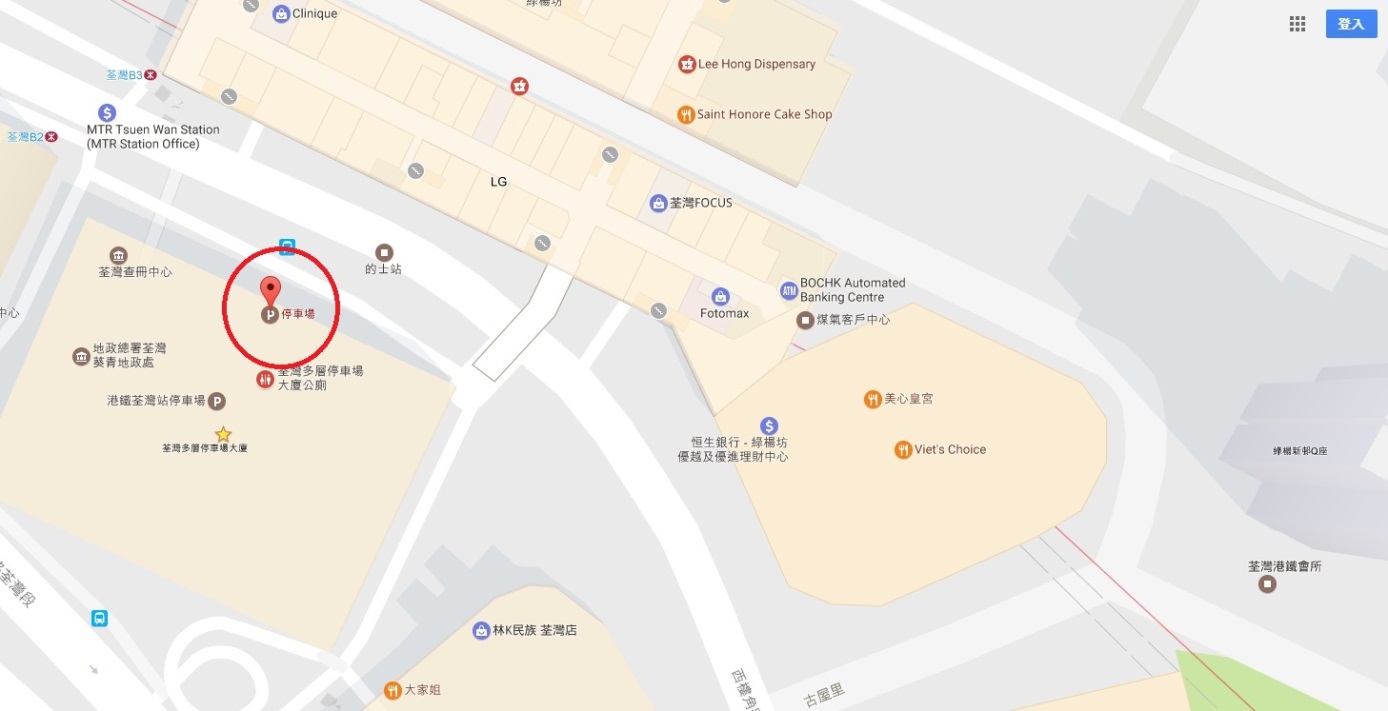 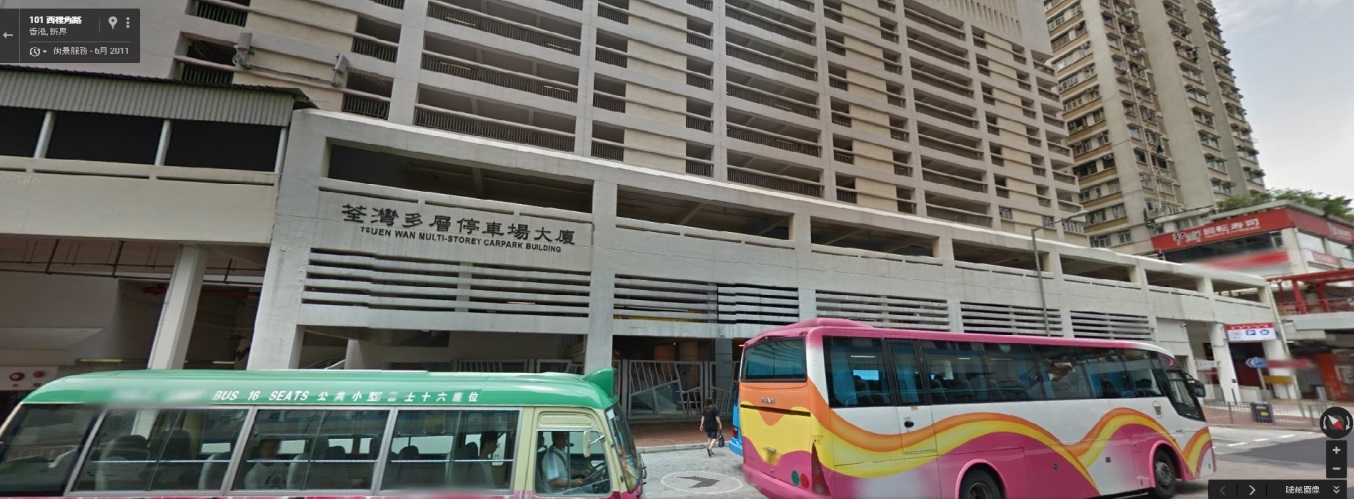 The location map of voluntary work (Tin Fu Tsai North Mountain Trail)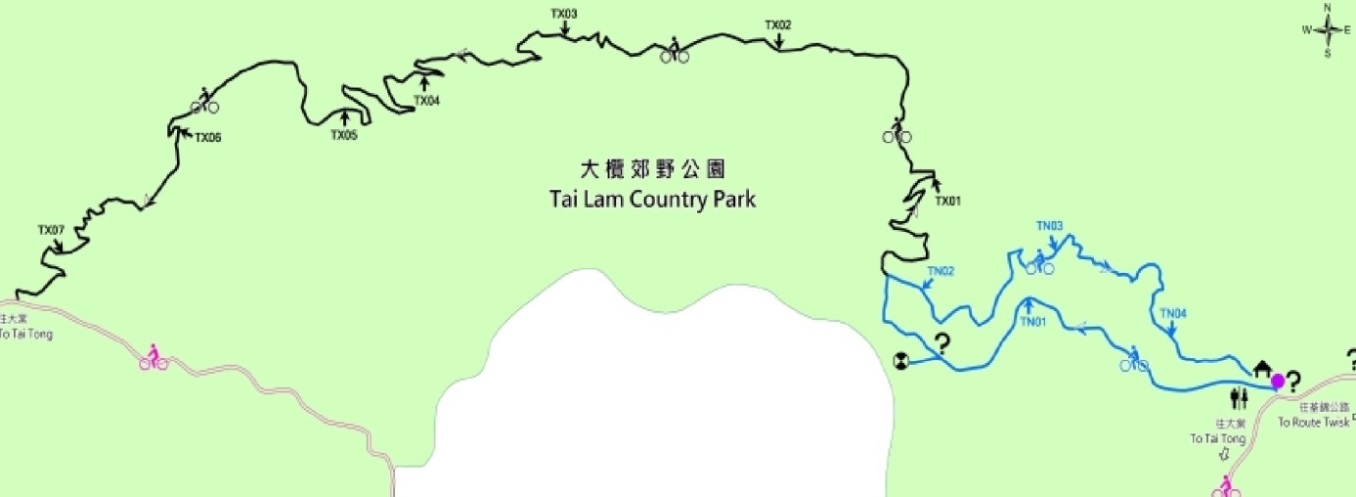 8:45amShuttle bus at Tsuen Wan MTR Station (Please see the map attached) Shuttle bus at Tsuen Wan MTR Station (Please see the map attached) 9:30am   Gathering at the exit of Tin Fu Tsai North Mountain Bike Trail Gathering at the exit of Tin Fu Tsai North Mountain Bike Trail 9:30am to 9:45amBriefing , Warm up ExercisePick up toolsPath maintenance and construction with stones9:45amStart trail maintenance work(volunteers can be divided into 3-4 groups: Trail maintenance workOne leader for each team(About 5-6 volunteers for each team)12:00am  Lunch break ( BYOL), with fruits provided by AFCDLunch break ( BYOL), with fruits provided by AFCD1:30pmTrail works continue Trail works continue 3:30pmFinish trail works and round upShuttle to go back to Tsuen Wan MTRFinish trail works and round upShuttle to go back to Tsuen Wan MTR4:15 pmEnd of volunteer day  End of volunteer day  